Calcul CM2 - Addition et soustractions de décimaux 1Sur ton cahier, pose et calcule ces opérations.12,5 + 23,89			51,2 - 4,78			45,21 + 2,3 + 145,12 - 3,678 			78 + 5,602			33,52 - 14,5Calcul CM2 - Addition et soustractions de décimaux 1Sur ton cahier, pose et calcule ces opérations.12,5 + 23,89			51,2 - 4,78			45,21 + 2,3 + 145,12 - 3,678 			78 + 5,602			33,52 - 14,5Calcul CM2 - Addition et soustractions de décimaux 1Sur ton cahier, pose et calcule ces opérations.12,5 + 23,89			51,2 - 4,78			45,21 + 2,3 + 145,12 - 3,678 			78 + 5,602			33,52 - 14,5Calcul CM2 - Addition et soustractions de décimaux 1Sur ton cahier, pose et calcule ces opérations.12,5 + 23,89			51,2 - 4,78			45,21 + 2,3 + 145,12 - 3,678 			78 + 5,602			33,52 - 14,5Calcul CM2 - Addition et soustractions de décimaux 1Sur ton cahier, pose et calcule ces opérations.12,5 + 23,89			51,2 - 4,78			45,21 + 2,3 + 145,12 - 3,678 			78 + 5,602			33,52 - 14,5Calcul CM2 - Addition et soustractions de décimaux 1Sur ton cahier, pose et calcule ces opérations.12,5 + 23,89			51,2 - 4,78			45,21 + 2,3 + 145,12 - 3,678 			78 + 5,602			33,52 - 14,5Calcul CM2 - Addition et soustractions de décimaux 1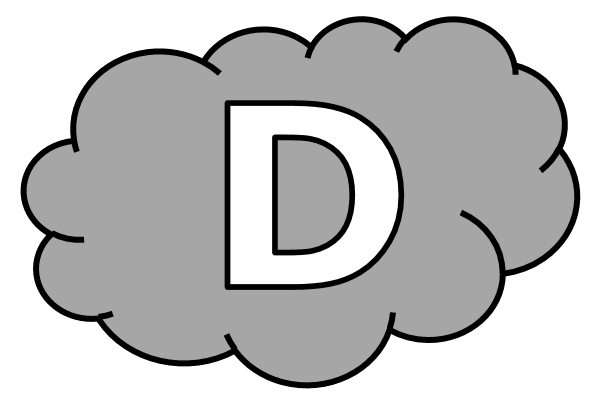 Pose et calcule ces opérations. Calcul CM2 - Addition et soustractions de décimaux 1Pose et calcule ces opérations. Calcul CM2 - Addition et soustractions de décimaux 1 CorrigéSur ton cahier, pose et calcule ces opérations.12,5 + 23,89 = 36,3951,2 - 4,78 = 46,4245,21 + 2,3 + 14 = 61,515,12 - 3,678 = 1,44278 + 5,602 = 83,60233,52 - 14,5 = 19,02Calcul CM2 - Addition et soustractions de décimaux 2Sur ton cahier, pose et calcule ces opérations.3,9 + 8,71			13,2 - 5			4,121 + 0,6 + 34,78 - 1,9 			3,75 + 12,3			44,1 - 15,56Calcul CM2 - Addition et soustractions de décimaux 2Sur ton cahier, pose et calcule ces opérations.3,9 + 8,71			13,2 - 5			4,121 + 0,6 + 34,78 - 1,9 			3,75 + 12,3			44,1 - 15,56Calcul CM2 - Addition et soustractions de décimaux 2Sur ton cahier, pose et calcule ces opérations.3,9 + 8,71			13,2 - 5			4,121 + 0,6 + 34,78 - 1,9 			3,75 + 12,3			44,1 - 15,56Calcul CM2 - Addition et soustractions de décimaux 2Sur ton cahier, pose et calcule ces opérations.3,9 + 8,71			13,2 - 5			4,121 + 0,6 + 34,78 - 1,9 			3,75 + 12,3			44,1 - 15,56Calcul CM2 - Addition et soustractions de décimaux 2Sur ton cahier, pose et calcule ces opérations.3,9 + 8,71			13,2 - 5			4,121 + 0,6 + 34,78 - 1,9 			3,75 + 12,3			44,1 - 15,56Calcul CM2 - Addition et soustractions de décimaux 2Sur ton cahier, pose et calcule ces opérations.3,9 + 8,71			13,2 - 5			4,121 + 0,6 + 34,78 - 1,9 			3,75 + 12,3			44,1 - 15,56Calcul CM2 - Addition et soustractions de décimaux 2Pose et calcule ces opérations. Calcul CM2 - Addition et soustractions de décimaux 2Pose et calcule ces opérations. Calcul CM2 - Addition et soustractions de décimaux 2 CorrigéSur ton cahier, pose et calcule ces opérations.3,9 + 8,71 = 12,6113,2 - 5 = 8,24,121 + 0,6 + 3 = 7,7214,78 - 1,9 = 2,883,75 + 12,3 = 16,0544,1 - 15,56 = 28,54Calcul CM2 - Addition et soustractions de décimaux 3Sur ton cahier, pose et calcule ces opérations.15 + 0,369 + 2,54		40,1 - 19,789			3,569 + 12,5412 - 7,08 			4,012 + 3,6			17,8 - 5,099Calcul CM2 - Addition et soustractions de décimaux 3Sur ton cahier, pose et calcule ces opérations.15 + 0,369 + 2,54		40,1 - 19,789			3,569 + 12,5412 - 7,08 			4,012 + 3,6			17,8 - 5,099Calcul CM2 - Addition et soustractions de décimaux 3Sur ton cahier, pose et calcule ces opérations.15 + 0,369 + 2,54		40,1 - 19,789			3,569 + 12,5412 - 7,08 			4,012 + 3,6			17,8 - 5,099Calcul CM2 - Addition et soustractions de décimaux 3Sur ton cahier, pose et calcule ces opérations.15 + 0,369 + 2,54		40,1 - 19,789			3,569 + 12,5412 - 7,08 			4,012 + 3,6			17,8 - 5,099Calcul CM2 - Addition et soustractions de décimaux 3Sur ton cahier, pose et calcule ces opérations.15 + 0,369 + 2,54		40,1 - 19,789			3,569 + 12,5412 - 7,08 			4,012 + 3,6			17,8 - 5,099Calcul CM2 - Addition et soustractions de décimaux 3Sur ton cahier, pose et calcule ces opérations.15 + 0,369 + 2,54		40,1 - 19,789			3,569 + 12,5412 - 7,08 			4,012 + 3,6			17,8 - 5,099Calcul CM2 - Addition et soustractions de décimaux 3Pose et calcule ces opérations. Calcul CM2 - Addition et soustractions de décimaux 3Pose et calcule ces opérations. Calcul CM2 - Addition et soustractions de décimaux 3 CorrigéSur ton cahier, pose et calcule ces opérations.15 + 0,369 + 2,54 = 17,90940,1 - 19,789 = 20,3113,569 + 12,54 = 16,10912 - 7,08 = 4,924,012 + 3,6 = 7,61217,8 - 5,099 = 12,701Calcul CM2 - Addition et soustractions de décimaux 4Sur ton cahier, pose et calcule ces opérations.8,9 + 3,125 + 23		3,6 - 1,805			56,6 + 4,7823 - 8,23 			3,561 + 4,69			22,03 - 6,156Calcul CM2 - Addition et soustractions de décimaux 4Sur ton cahier, pose et calcule ces opérations.8,9 + 3,125 + 23		3,6 - 1,805			56,6 + 4,7823 - 8,23 			3,561 + 4,69			22,03 - 6,156Calcul CM2 - Addition et soustractions de décimaux 4Sur ton cahier, pose et calcule ces opérations.8,9 + 3,125 + 23		3,6 - 1,805			56,6 + 4,7823 - 8,23 			3,561 + 4,69			22,03 - 6,156Calcul CM2 - Addition et soustractions de décimaux 4Sur ton cahier, pose et calcule ces opérations.8,9 + 3,125 + 23		3,6 - 1,805			56,6 + 4,7823 - 8,23 			3,561 + 4,69			22,03 - 6,156Calcul CM2 - Addition et soustractions de décimaux 4Sur ton cahier, pose et calcule ces opérations.8,9 + 3,125 + 23		3,6 - 1,805			56,6 + 4,7823 - 8,23 			3,561 + 4,69			22,03 - 6,156Calcul CM2 - Addition et soustractions de décimaux 4Sur ton cahier, pose et calcule ces opérations.8,9 + 3,125 + 23		3,6 - 1,805			56,6 + 4,7823 - 8,23 			3,561 + 4,69			22,03 - 6,156Calcul CM2 - Addition et soustractions de décimaux 4Pose et calcule ces opérations. Calcul CM2 - Addition et soustractions de décimaux 4Pose et calcule ces opérations. Calcul CM2 - Addition et soustractions de décimaux 4 CorrigéSur ton cahier, pose et calcule ces opérations.8,9 + 3,125 + 23 = 35,0253,6 - 1,805 = 1,79556,6 + 4,78 = 61,3823 - 8,23 = 14,773,561 + 4,69 = 8,25122,03 - 6,156 = 15,874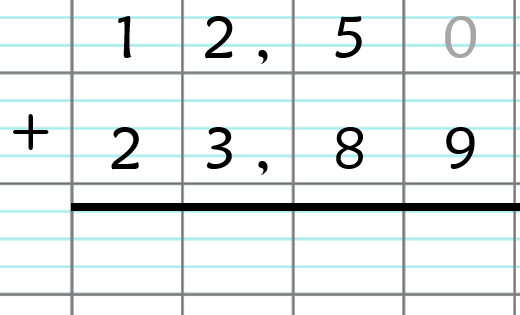 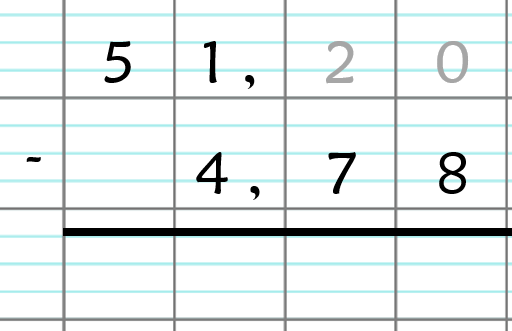 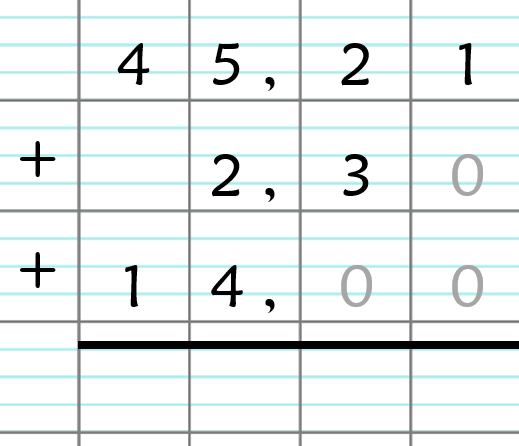 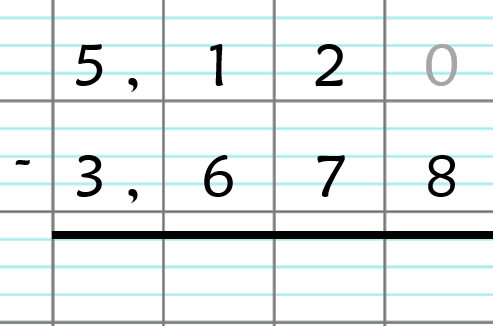 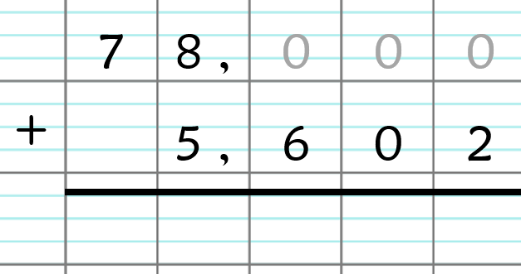 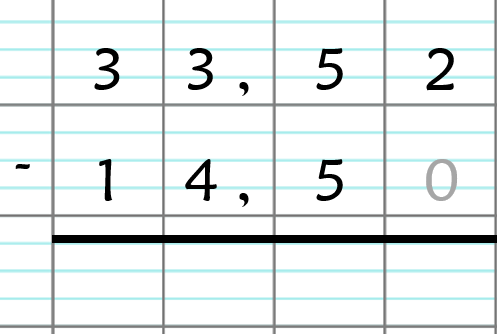 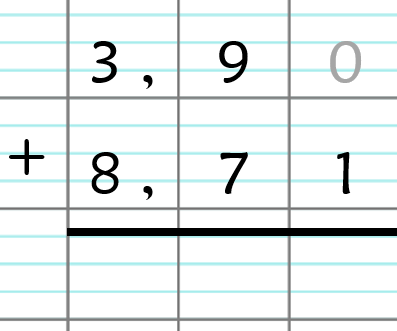 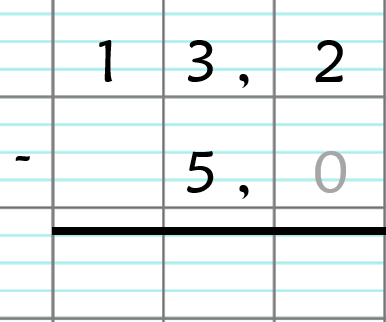 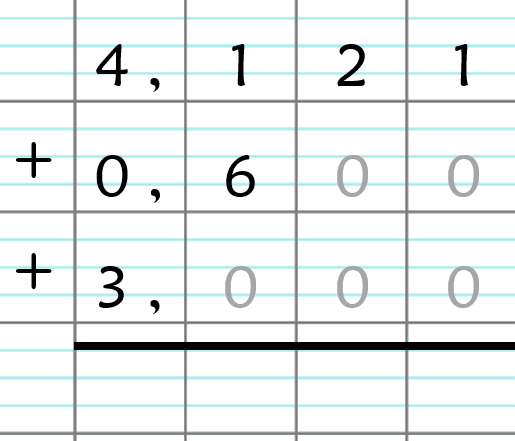 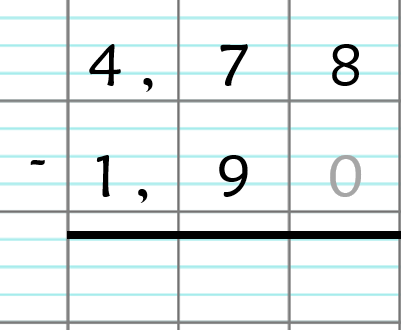 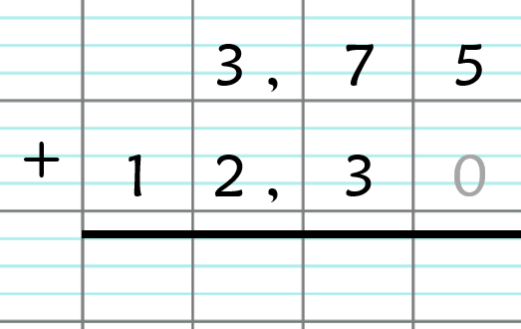 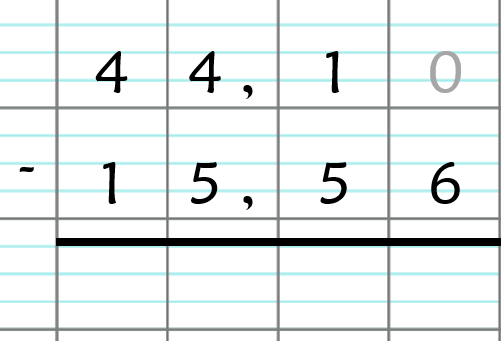 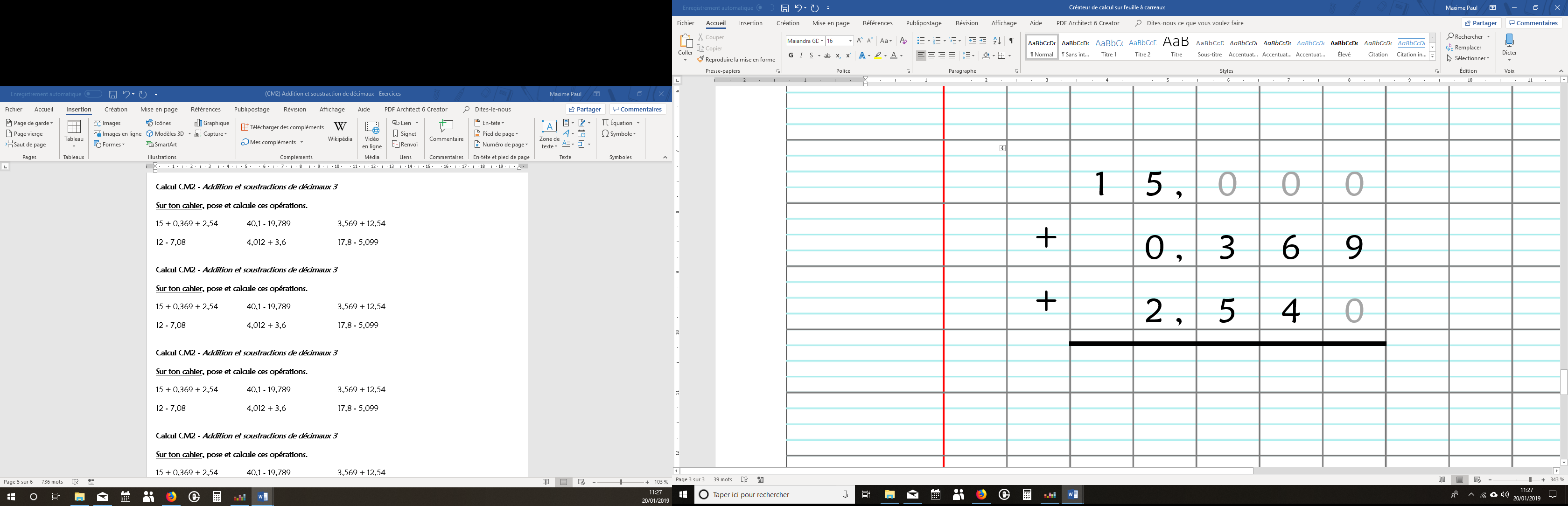 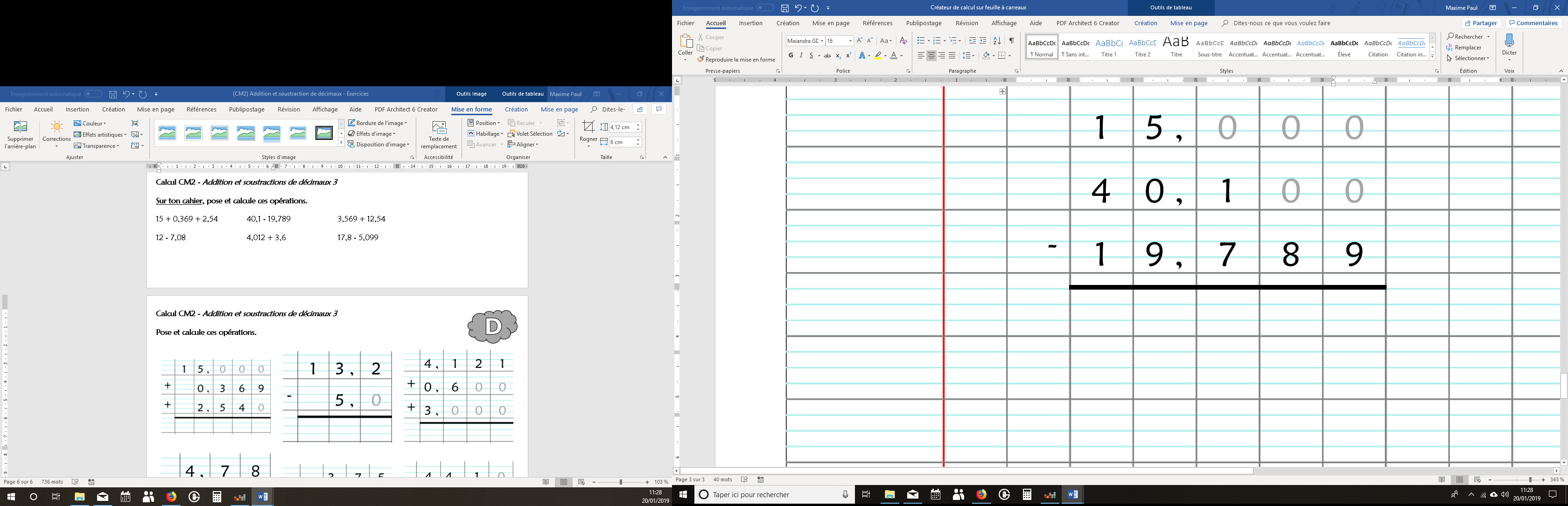 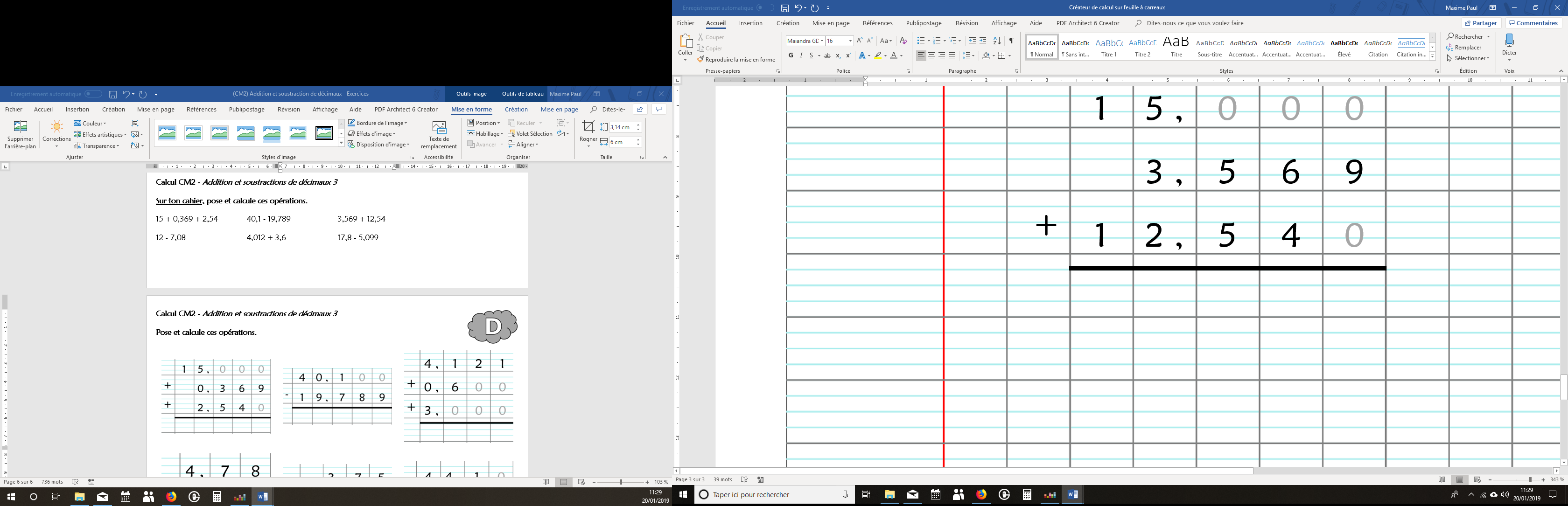 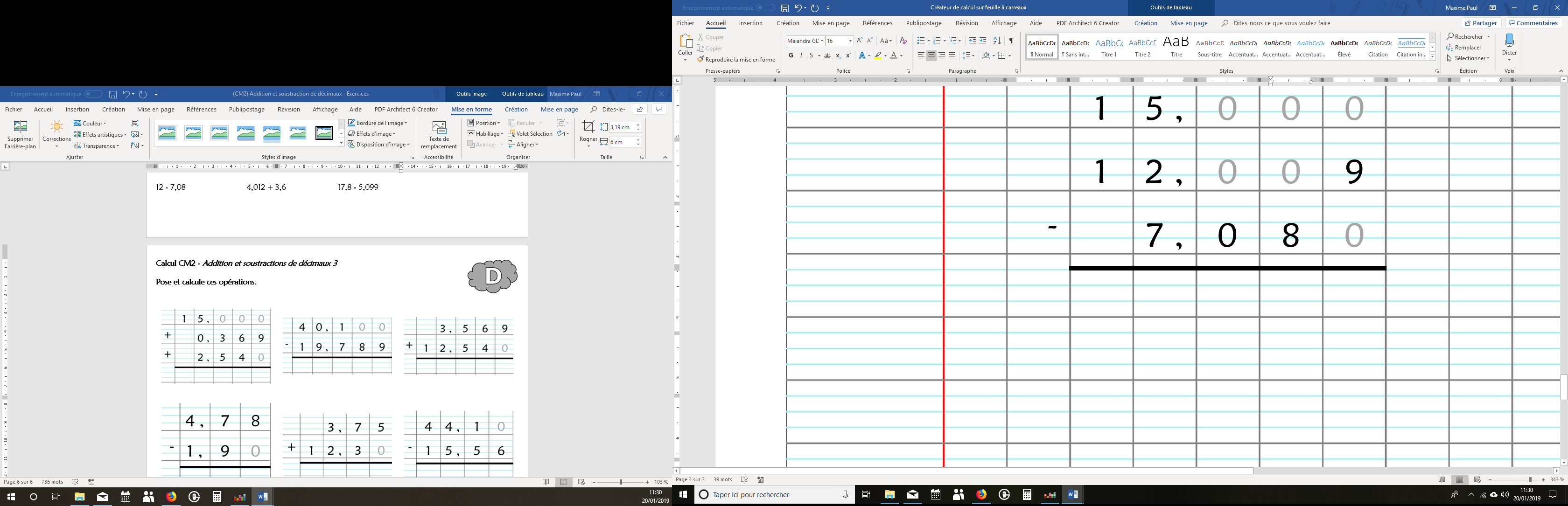 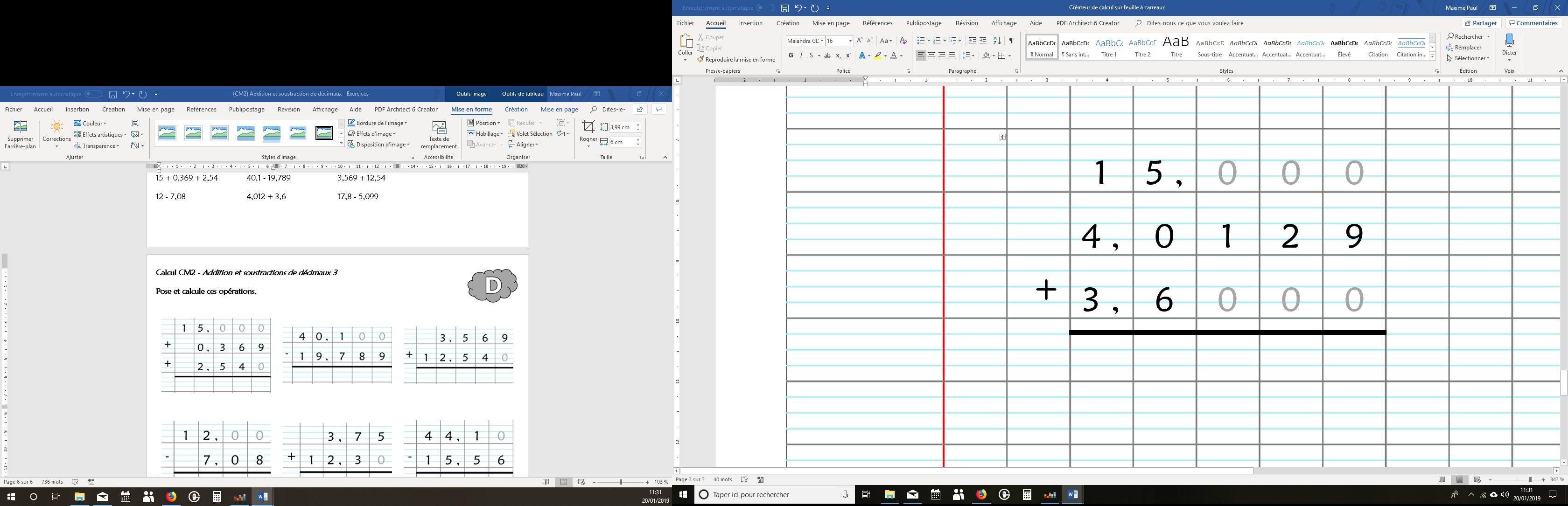 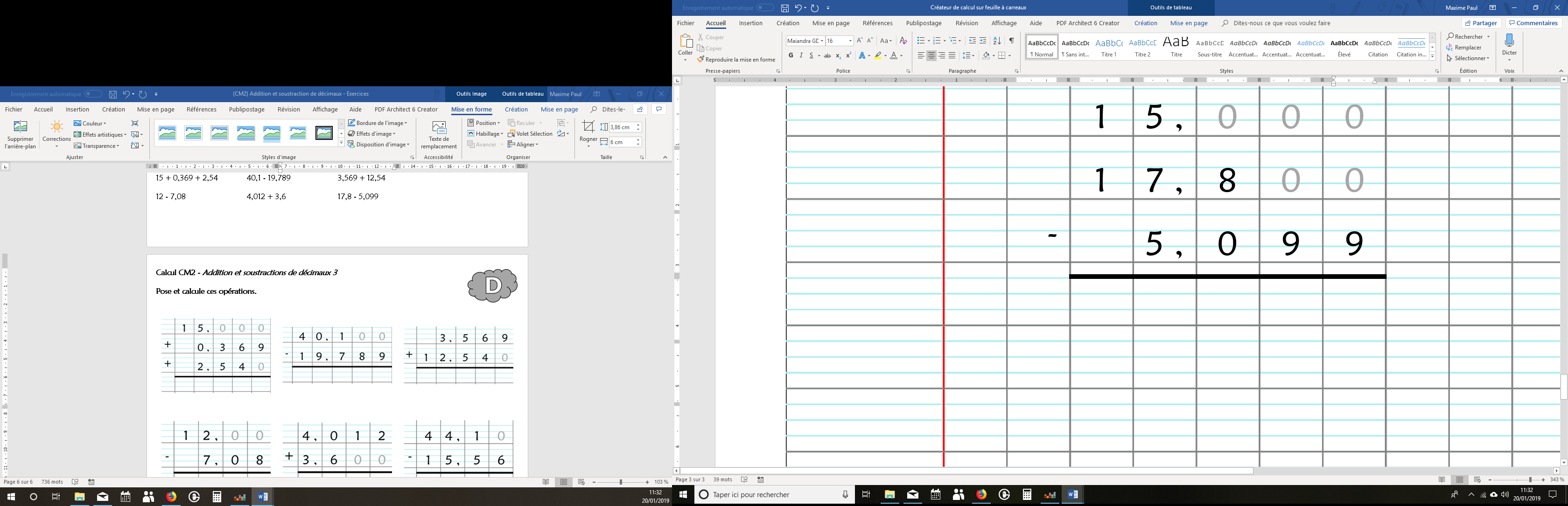 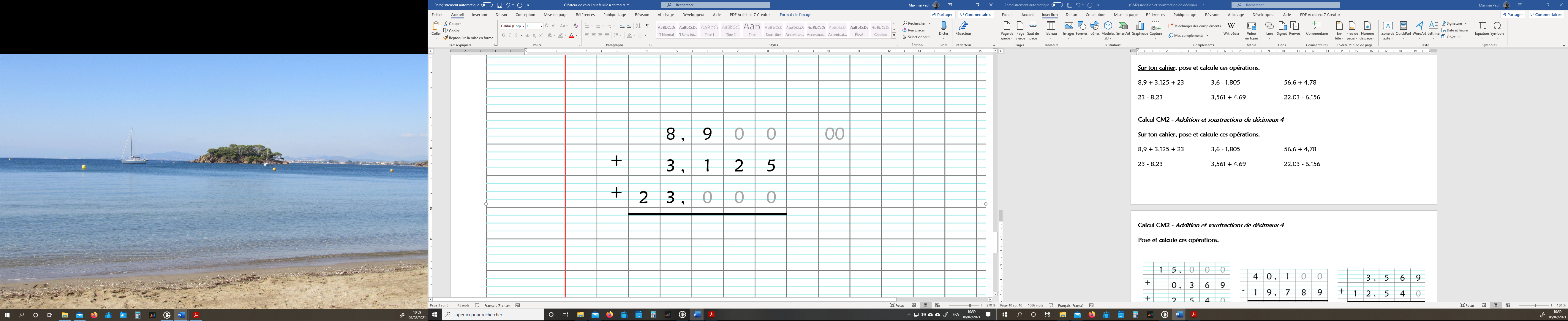 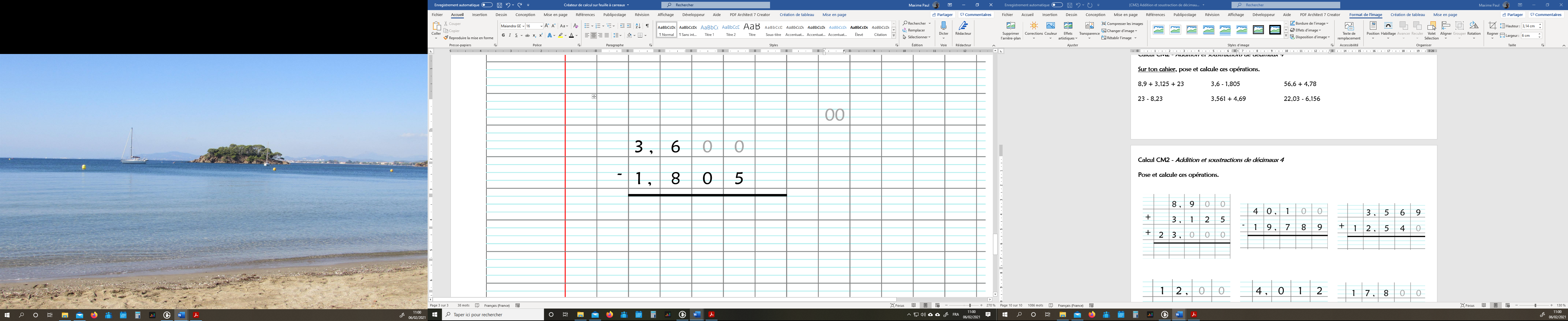 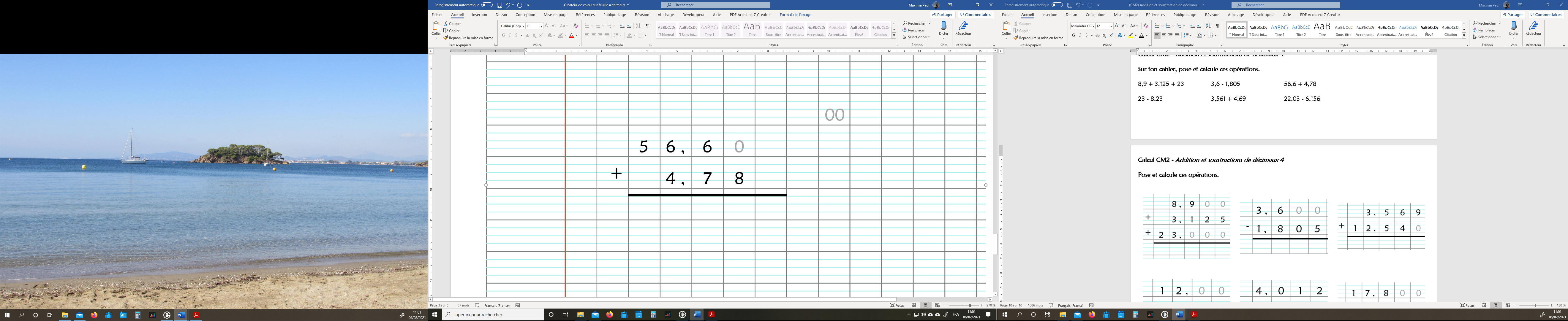 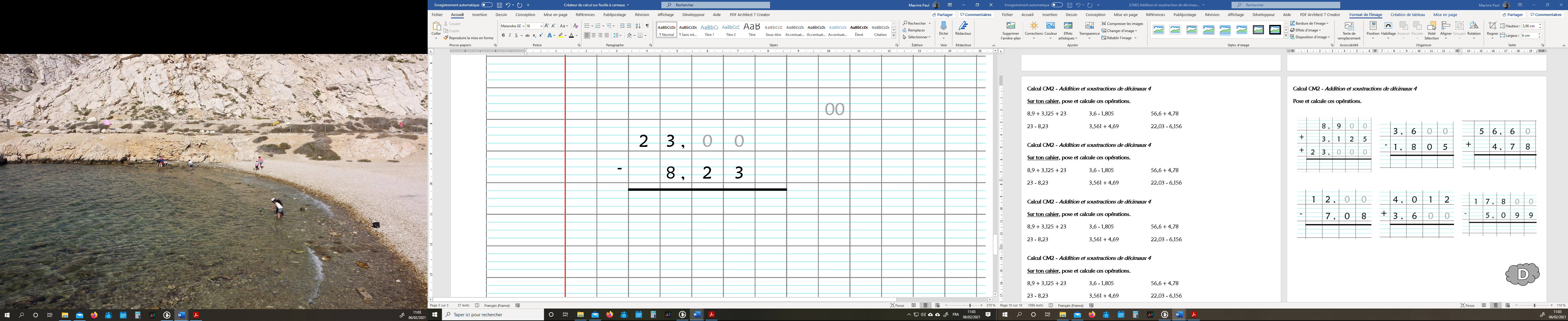 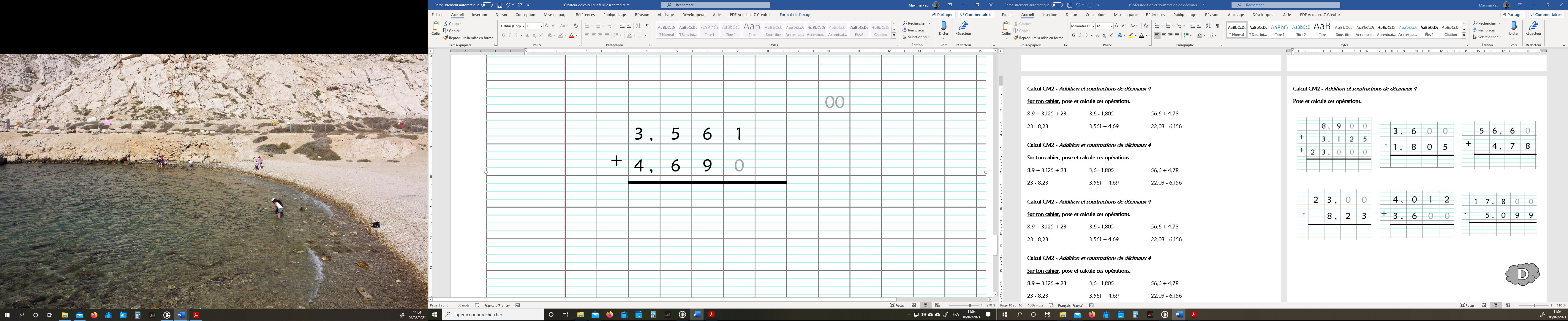 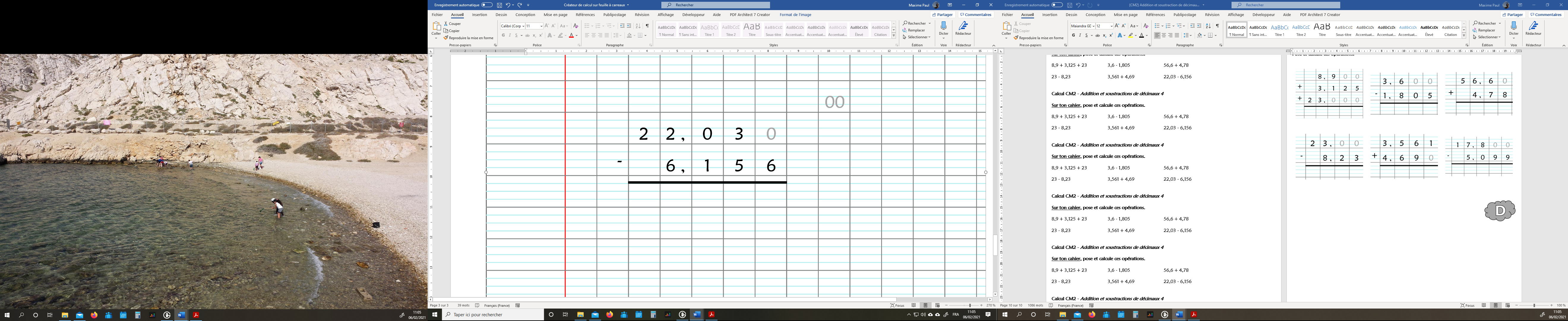 